.[1-8] WALK, WALK, STEP, ¼ TURN, CROSS, ¼ TURN STEP BACK, ¼ TURN STEP SIDE, MAMBO CROSS, SIDERestart : when you start 5ème wall at 12h, replace Mambo Side by Mambo ¼ turn R[9-16] WALK, WALK, MAMBO FWD, STEP BACK RIGHT WITH SWEEP LEFT, STEP BACK LEFT WITH SWEEP RIGHT, COASTER STEP, ½ TURN[17-24] ROCK CROSS, TOGETHER, ROCK CROSS, TOGETHER, STEP ½ TURN, SHUFFLE ½ TURN BACK[25-32] COASTER STEP, OUT, OUT, BALL CROSS, SIDE, BEHIND SIDE CROSS, HITCH ¼ TURN#1er TagWhen finish 2ème wall, 12hRocking chair#2ème tag - When finish 4ème wall, 12hRocking chairAfter the 8 first count is the restart#3ème tag - When finish 8ème wall, 6hRock StepContact : (gaetanbachellerie@yahoo.fr)Take Me Home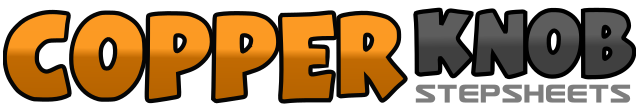 .......Count:32Wall:2Level:Novice / Intermediate.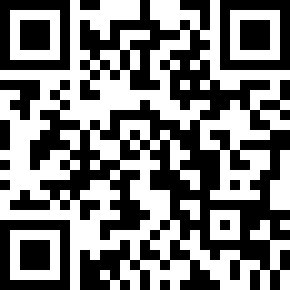 Choreographer:Gaëtan Gueneau Bachellerie (FR) - November 2020Gaëtan Gueneau Bachellerie (FR) - November 2020Gaëtan Gueneau Bachellerie (FR) - November 2020Gaëtan Gueneau Bachellerie (FR) - November 2020Gaëtan Gueneau Bachellerie (FR) - November 2020.Music:Take Me Home, Country Roads - Music Travel Love : (John Denver Cover - 3:23)Take Me Home, Country Roads - Music Travel Love : (John Denver Cover - 3:23)Take Me Home, Country Roads - Music Travel Love : (John Denver Cover - 3:23)Take Me Home, Country Roads - Music Travel Love : (John Denver Cover - 3:23)Take Me Home, Country Roads - Music Travel Love : (John Denver Cover - 3:23)........1-2step R fwd , step L fwd 12h3&4step R fwd, ¼ turn to the L, Cross R over the L 9h5-6¼ turn to the R with step L back, ¼ turn to the R with step R side 3h7&8Cross L over the R, Recover, Step L side 3h1-2Step R fwd, Step L fwd ( on Diagonal L ) 1h303&4Step R fwd, Recover, step R back with a sweep back L 1h305step L back with a sweep back R 1h306&7-8Coaster Step (R, L, R), turn L à 9h 9h1-2&Cross R over the L , Recover, step R on the side 9h3-4&Cross L over the R, Recover, step L on the side 9h5-6Step R fwd, ½ turn L 3h7&8Continu turn Lwith a Suffle Back 9h1&2Coaster Step (L, R, L ) 9h&3&4R Out, L Out, Ball R, Cross L over the R 9h5step R side 9h6&7-8Cross L behind R,step R side, Cross L over the R, Hitch R with ¼ turn L 12h1-2Rock Step R fwd3-4Rock Step R back1-2Rock Step R fwd3-4Rock Step R back1-2Rock Step R fwd